Dagordning vid årsmöte med 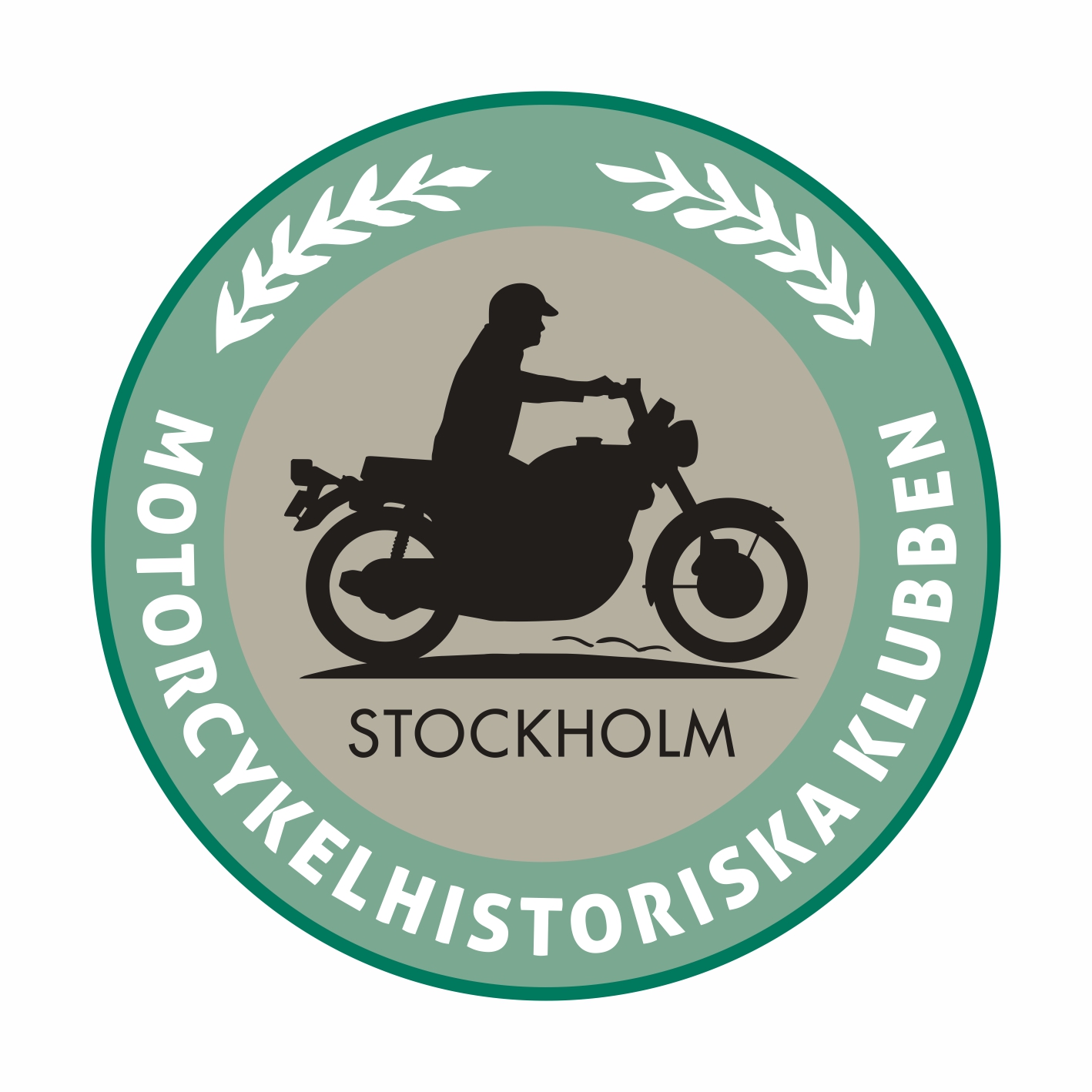 MCHK-StockholmsavdelningenDatum: 2023-03-01 Tid:  19:30Jakobsbergs gårdVal av ordförande för mötet.Val av justeringsmän tillika rösträknare.Fråga om mötet behörigen kallats.Godkännande av dagordningen.Styrelsens verksamhetsberättelse.Revisorernas berättelse.Fråga om fastställande av balansräkningen.Fråga om ansvarsfrihet för styrelsen.Behandling av styrelsens förslag.Behandling av inkomna motioner.Val av styrelseledamöter.Val av revisorer.Val av valberedning.Förslag till budget för kommande verksamhetsår.Fastställande av medlemsavgiften.Övriga frågor.